OBVESTILO IZMENJAVA – CELOVEC 2018ODHOD: ponedeljek, 14. 5. 2018 ob 8.30POVRATEK: petek, 18. 5. 2018 okoli 12.00NASLOV ŠOLE V CELOVCU: Slovenska gimnazija, prof.-Janezic-Platz 1, 9020 Klagenfurt am Wörthersee, AvstrijaTELEFON UČITELJEV SPREMLJEVALCEV: 00386 51 644 106UČITELJA SPREMLJEVALCA: Nastja  Mueller in Andrej MartinekS seboj je potrebno imeti osebni dokument in evropsko zdravstveno izkaznico. Priporočam tudi zdravstveno zavarovanje z asistenco. Za prvi dan imejte sendvič in plastenko. Plastenka naj bo za večkratno uporabo. Zaradi ovinkaste ceste čez Ljubelj priporočam tablete proti slabosti.Priporočljivo je imeti s seboj 20 EUR za priboljške. Ostale stroške pokrije šola gostiteljica. V času izmenjave bodo prevladovale izvenšolske aktivnosti. Učenci naj imajo s seboj športno obutev, primerna oblačila in majhen nahrbtnik za hrano in pijačo. Peresnica.Spremljajte vremensko napoved glede potrebnih oblačil.PROGRAM IZMENJAVE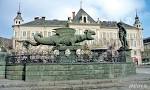 Ponedeljek, 14. 5. 2018pribl. 10:00 – sprejem gostov, dobrodošlica v razredu10:00 – 11:30 – spoznavanje, ogled šole12:00 – 13:00 – kosilo v Mladinskem domu 13:00 – 15:00 – filmski popoldan (Miha Dolinšek) 15:00  – odhod na domoveTorek, 15. 5. 20187:45 – 9:25 – dve uri pouka po urniku9:35 – odhod v mesto10:00 – 12:00 – ogled mesta z vodstvom, obisk Mestnega zvonika (Stadtpfarrturm) 12:30 – 13:30 – kosilo v Slomškovem domu, film o Mohorjevi družbi14:00 – 15:00 – obisk ORF-gledališča15:30 – odhod na domoveSreda, 16. 5. 20187:45 – 8:35   – ena ura pouka po urniku8:35 – 11:15 – 2. – 4. ura: jezikovna delavnica na šoli (slovenščina, italijanščina)12:00 – 13:00 – kosilo v Mladinskem domu 13:00  – odhod na domove Četrtek, 17. 5. 201807:45 – 8:35 – ena ura pouka po urniku 8:45  – odhod v mesto (vožnja z avtobusom) 10:00 – 11:30 – obisk Minimundusa 12:00 – 13:30 – piknik v Europaparku 13:30 – 14:45 – minigolf 15: 15 – prihod na Trg svetega duha (Heiligengeistplatz); odhod na domove Petek, 18. 5. 20187:45  – prihod v šolo s potovalkami8:00 – 9:30 – ogled slik, oblikovanje plakatov  10:00 – slovo od gostov na Slovenski gimnaziji, zaključek izmenjave